Aptuvena rezultāta noteikšanaCIK?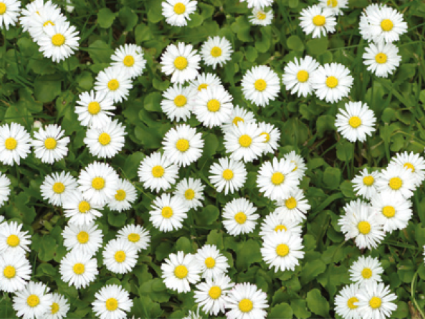 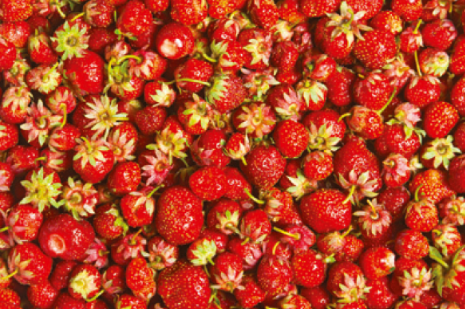 paņēmiens							paņēmiens 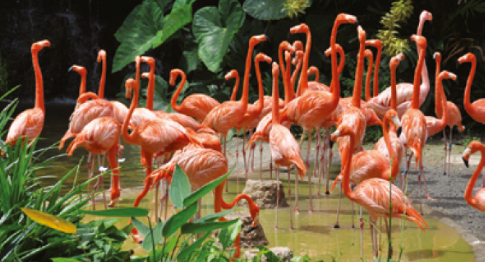 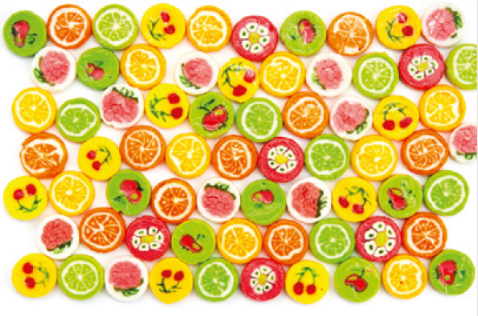 paņēmiens						paņēmiensVAI KĀDS NO PAŅĒMIENIEM DER VISIEM ATTĒLIEM? KĀPĒC?____________________________________________________________________________________________________________________________________________________________________________________________________________________________________________________________________________________________________________________________________________________________VĀRDS _____________________________.AS UZDEVUMS – Cik attēlā pogu?Atceries, kā aptuveni nosaka priekšmetu skaitu fotogrāfijā:attēlu sadala vienāda lieluma rūtiņās;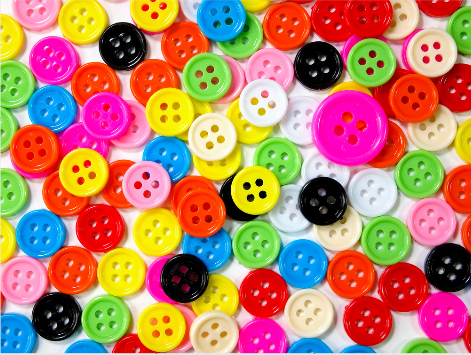 saskaita priekšmetus vienā rūtiņā;iegūto skaitli sareizina ar rūtiņu skaitu. Aptuveni = ________________________________VĀRDS _____________________________.AS UZDEVUMS – Cik attēlā pogu?Atceries, kā aptuveni nosaka priekšmetu skaitu attēlā:attēlu sadala vienāda lieluma rūtiņās;saskaita priekšmetus vienā rūtiņā;iegūto skaitli sareizina ar rūtiņu skaitu. Aptuveni = ________________________________